  Homan Happenings  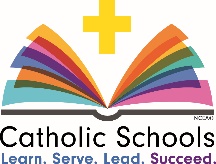 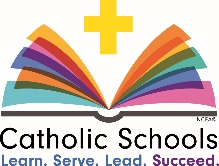 Mr. Homan’s 5th Grade Classroom  Homan Happenings  Mr. Homan’s 5th Grade ClassroomWhat we are learning:Reading:      We will continue to read the novel From the Mixed-up Files of Mrs. Basil E. Frankweiler.  We are reading this book like a play again.      Religion:    We have completed our study of the Sacrament of Confirmation.  We will spend time this week making more cards for the Newly Baptized.  Father Bill loved the cards we made earlier and will be giving them as gifts to those families that baptize their children at St. Joe.       I heard nothing but positive comments about our cards to the 2nd graders that received their First Reconciliation.      We are also going to use Catholic Schools Week to create cards for the 2nd graders again as they continue to prepare for their First Holy Communion.  The 8th graders are also preparing for their Confirmation, so now that we have completed this unit we will create cards for the 8th graders.    It is so important that the 5th Graders be able to share what they have learned about each of the sacraments.  I do believe that each person that receives a card will be touched in a special way and this will make the sacrament even more special than it already is.  Not to mention it is great PR for our school.  Especially for those families that baptize their babies.  Father joked that he may have each family pre-register their child for school!!   